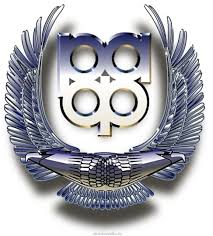 МИНИСТЕРСТВО СПОРТА РОССИЙСКОЙ ФЕДЕРАЦИИ
РОССИЙСКАЯ АВТОМОБИЛЬНАЯ ФЕДЕРАЦИЯ
РЕГИОНАЛЬНАЯ ОБЩЕСТВЕННАЯ ОРГАНИЗАЦИЯ ФЕДЕРАЦИЯ АВТОМОБИЛЬНОГО
СПОРТА ХАБАРОВСКОГО КРАЯЧемпионат Хабаровского Края по Трофи Рейдам От: Руководителя гонки                                                                                                                                           Бюллетень №1 Кому: всем Заявителям и Пилотам Для всех Любительских категорий: Нахождение в населенных пунктах, на полях имеющих сельскохозяйственные посадки, на дорогах общего пользования, имеющих асфальтное покрытие во время прохождения СУ, пенализируется дисквалификацией.Для всех спортивных категорий:  Нахождение в населенных пунктах, на полях имеющих посадки, на дорогах общего пользования имеющих асфальтное покрытие и гравийное покрытие во время прохождения СУ, пенализируется дисквалификацией.Для спортивной категории ТР1 и Любительской категории «Экстрим»:  Пресечение газовой трубы на территории СУ, пенализируется дисквалификацией.Для спортивной категории ТР2, ТР3 Пересечение газовой трубы строго в отведенном месте «ПЕРЕЕЗД»  N48°22,5705 E135°33,0110 Пересечение газовой трубы в другом отличном месте на территории СУ, пенализируется дисквалификацией.Спортивный комиссар
СС1К Кельнер Ю. В.
(№ лицензии: В20-0509)Спортивный комиссар
СС2К Росовский Ю. А.
(№ лицензии: В20-0515)Спортивный комиссар
СС2К Росовская Т. В.
(№ лицензии: В20-0516)Время: 09:00Дата: 30.09.2020Документ №1